Overall, I am satisfied with the services my child received. (N=9)I helped to choose my child's services. (N=9)I helped to choose my child's treatment goals. (N=7)The people helping my child stuck with us no matter what. (N=8)I felt my child had someone to talk to when he/she was troubled. (N=8)I participated in my child's treatment. (N=9)The services my child and/or family received were right for us. (N=8)The location of services was convenient for us. (N=9)0%	20%	40%	60%	80%	100%Services were available at times that were convenient for us. (N=9)My family got the help we wanted for my child. (N=8)My family got as much help as we needed for my child. (N=8)Staff treated me with respect. (N=9)Staff respected my family's religious/spiritual beliefs. (N=7)Staff spoke with me in a way that I understood. (N=9)Staff were sensitive to my cultural/ethnic background. (N=6)0%	20%	40%	60%	80%	100%As a result of the services my child and/or family received:Agree	Undecided	DisagreeMy child is better at handling daily life. (N=9)My child gets along better with family members. (N=9)My child gets along better with friends and other people. (N=9)My child is doing better in school and/or work. (N=9)My child is better able to cope when things go wrong. (N=9)I am satisfied with our family life right now. (N=9)My child is better able to do things he or she wants to do. (N=8)I know people who will listen and understand me when I need to talk. (N=8)I have people that I am comfortable talking with about my child's problem(s). (N=8)In a crisis, I would have the support I need from family or friends. (N=8)I have people with whom I can do enjoyable things. (N=8)0%	20%	40%	60%	80%	100%Is your child currently living with you? (N=8)Yes 8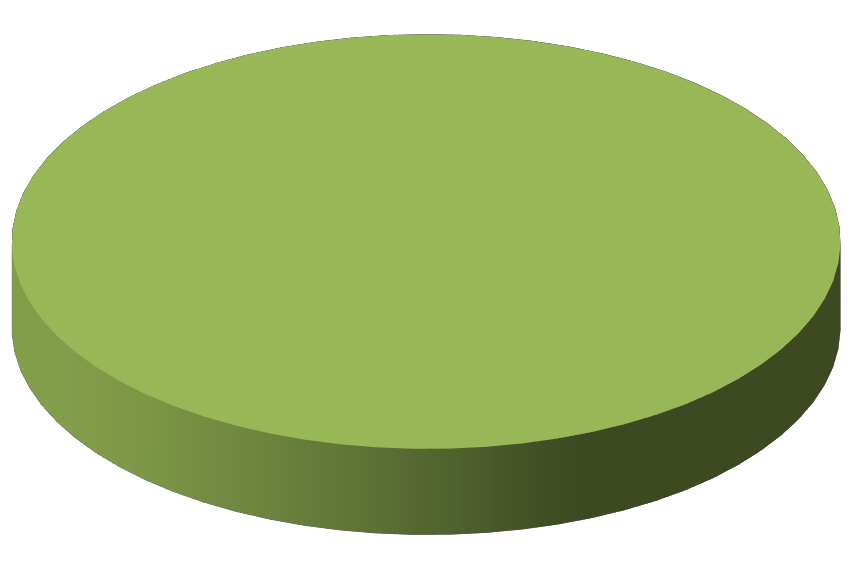 100%Has your child lived in any of the following places in the last 6 months? (N=4 Respondents)(Respondents may choose multiple answers)In the last year, did your child see a medical doctor (or nurse) for a health check-up orbecause he/she was sick? (N=8)Yes, in a clinic or office 7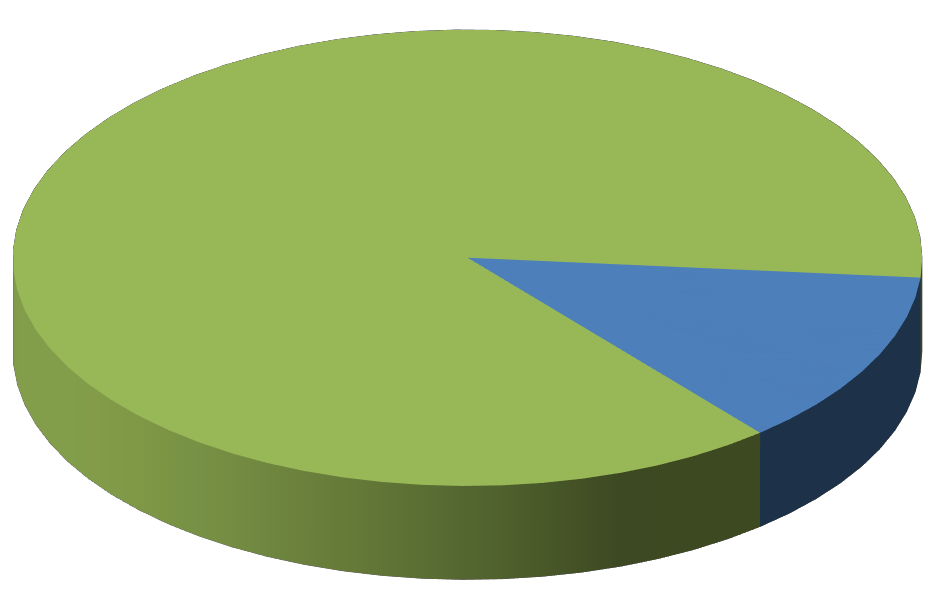 87%Do not remember 113%Is your child on medication for emotional/behavioral problems? (N=8)Is yes, did the doctor or nurse tell you and/or your child what side effects to watch for? (N=2)Yes 225%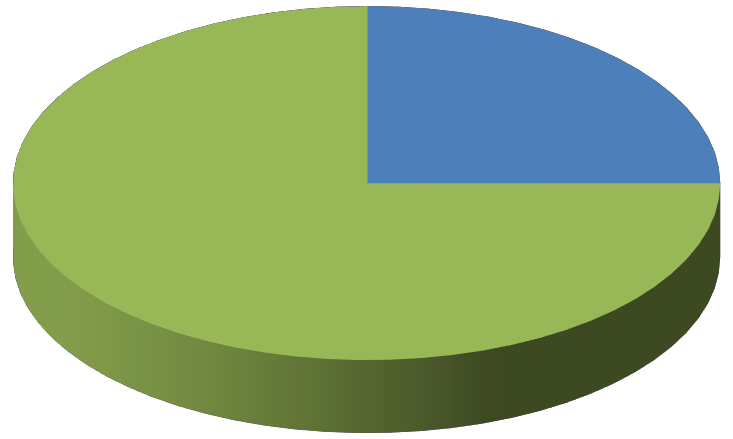 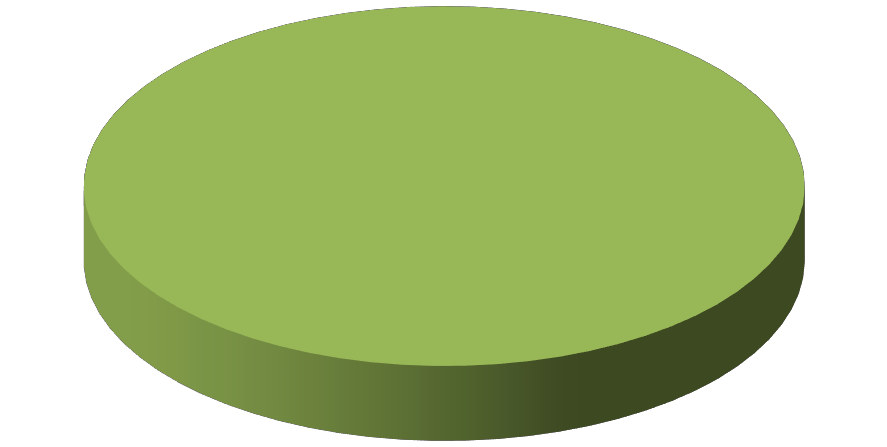 No 675%Approximately, how long has your child received services here? (N=8)More than 1 year 338%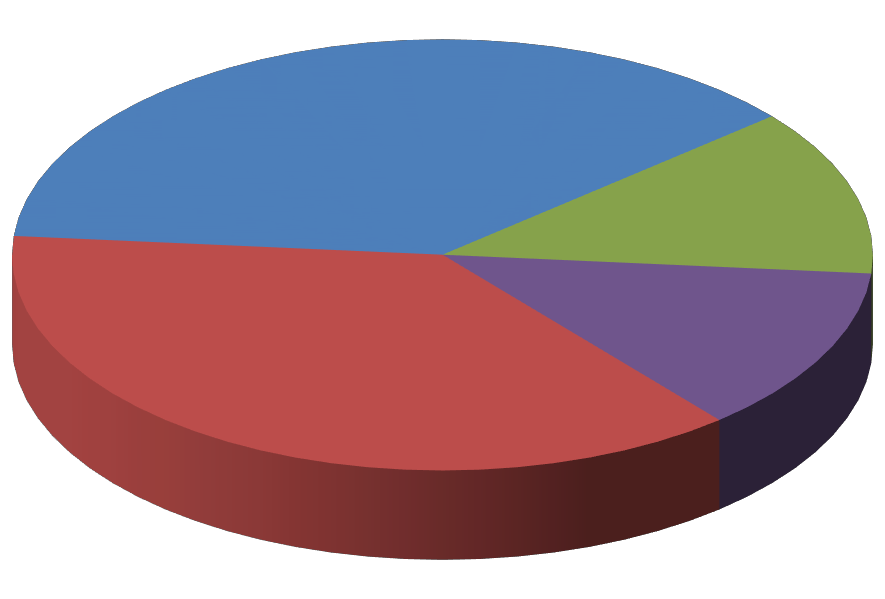 1 - 2  months112%6 months to 1 year338%3 - 5 months112%Was your child arrested since beginning to receive mental health services? (N=5)Was your child arrested during the 12 months prior to that? (N=5)No 5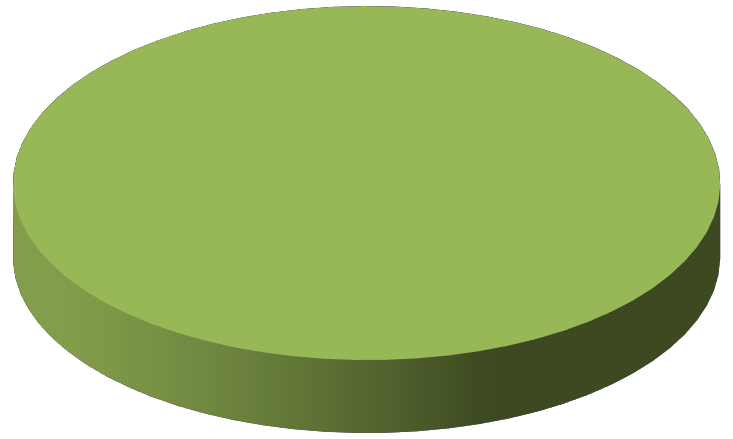 100%No5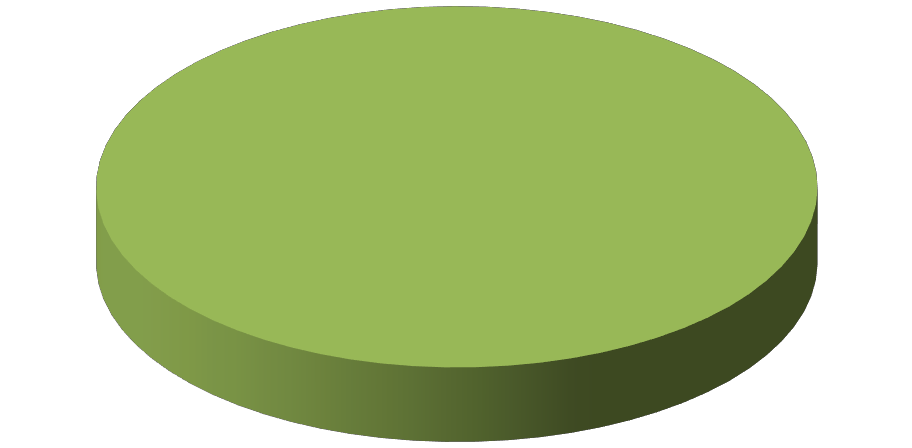 100%Since your child began to receive mental health services, have their encounters with thepolice (reduced, same, increased, or N/A): (N=3)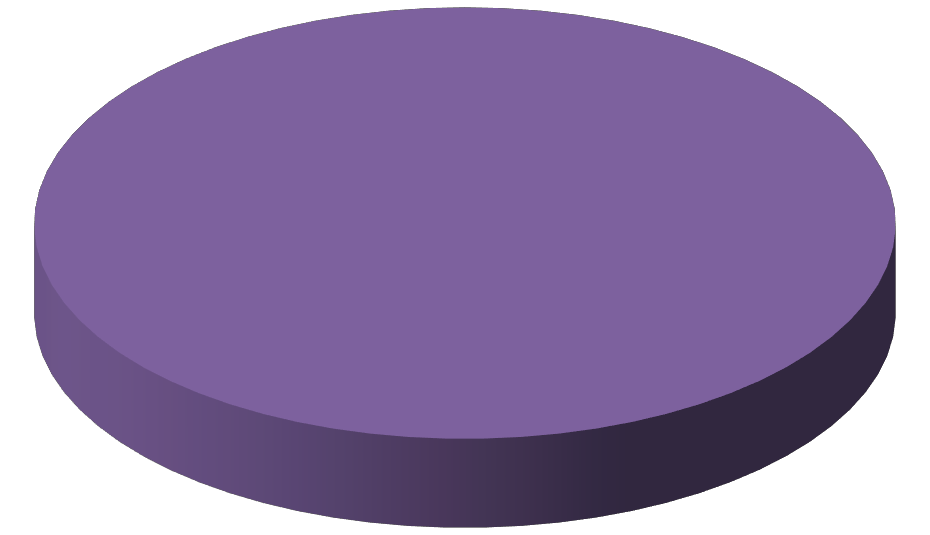 N/A 3100%Was your child expelled or suspended since beginning services? (N=5)Yes 120%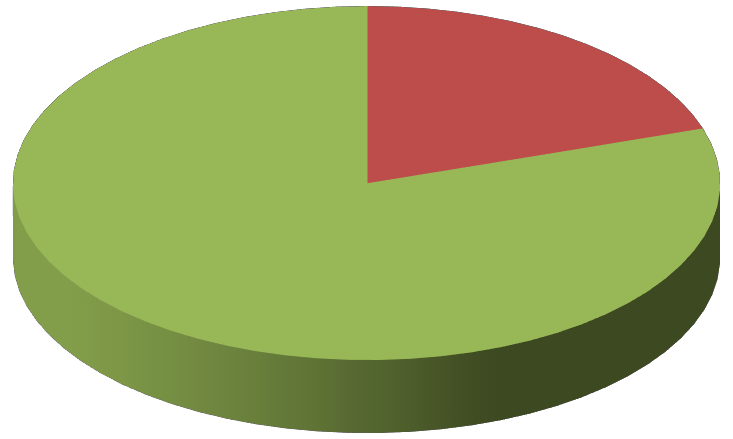 Was your child expelled or suspended during the 12 months prior to that? (N=5)No 4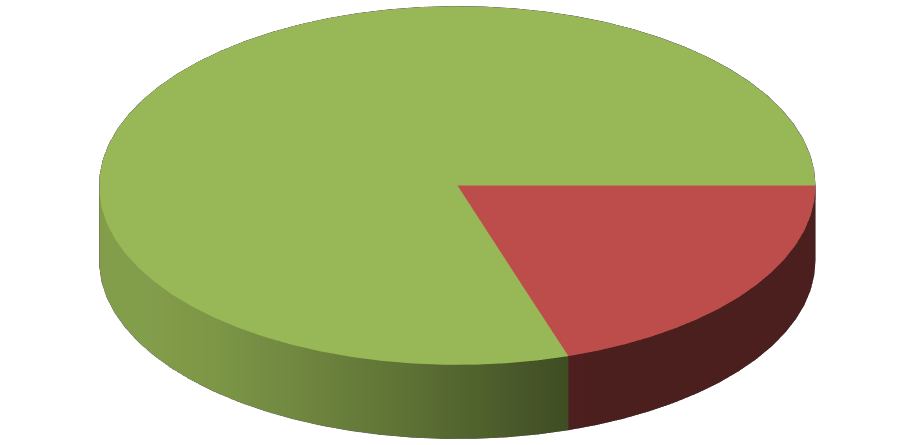 80%Since starting to receive services, the number of days my child was in school is(greater, same, less, or N/A): (N=5)About the same 120%N/A: Child did not have a problem with attendance before starting services2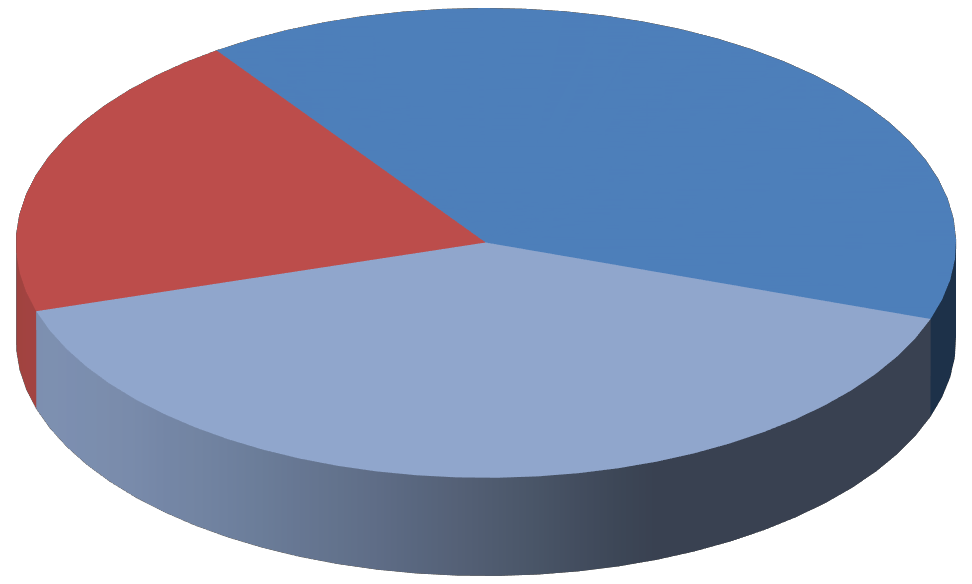 40%N/A: Child is home schooled240%Was your child arrested during the last 12 months? (N=3)Was your child arrested during the 12 months prior to that? (N=3)No 3100%No 3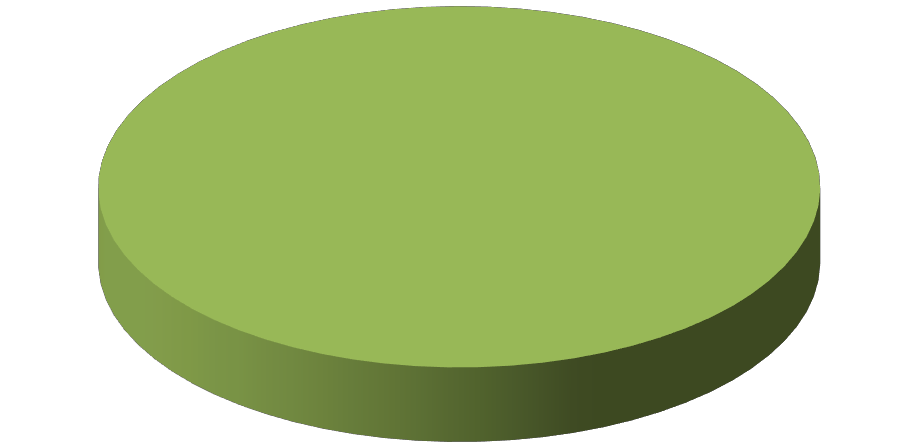 100%Over the last year, have your child's encounters with the police(reduced, same, increased, or N/A): (N=3)N/A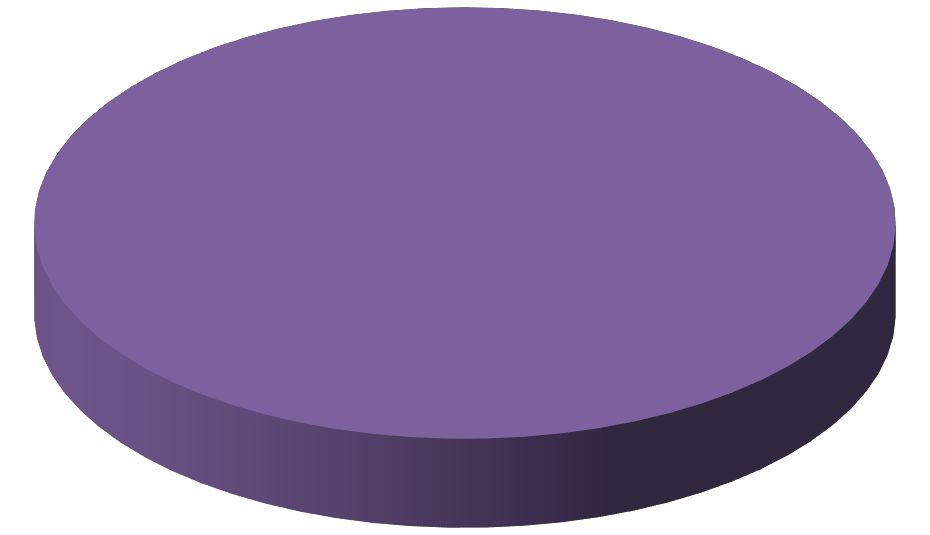 3100%Was your child expelled or suspended during the last 12 months? (N=3)Was your child expelled or suspended during the 12 months prior to that? (N=2)No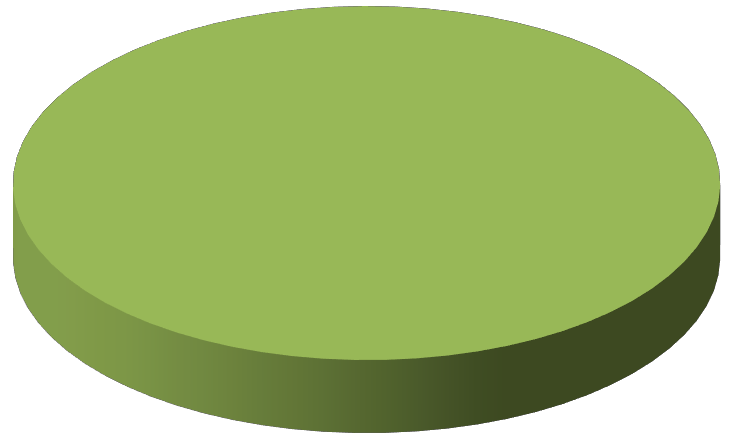 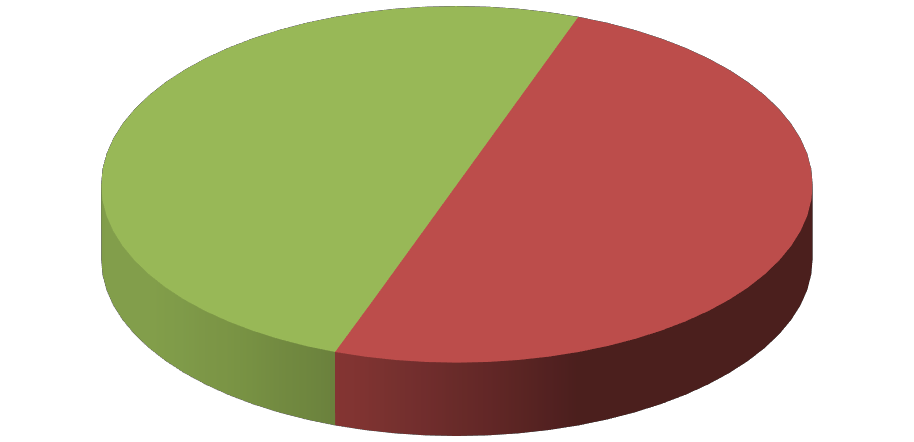 3100%Over the last year, the number of days my child was in school is(greater, same, less, or N/A): (N=3)Greater 1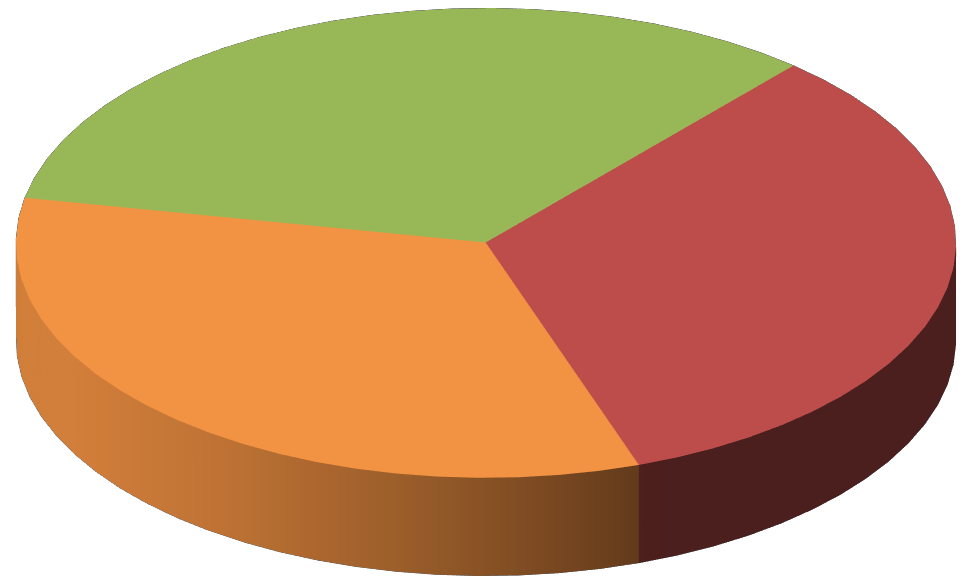 34%About the same 133%N/A: Child did not have a problem with attendance before starting services133%Gender (N=9)	Age (N=7)Male 889%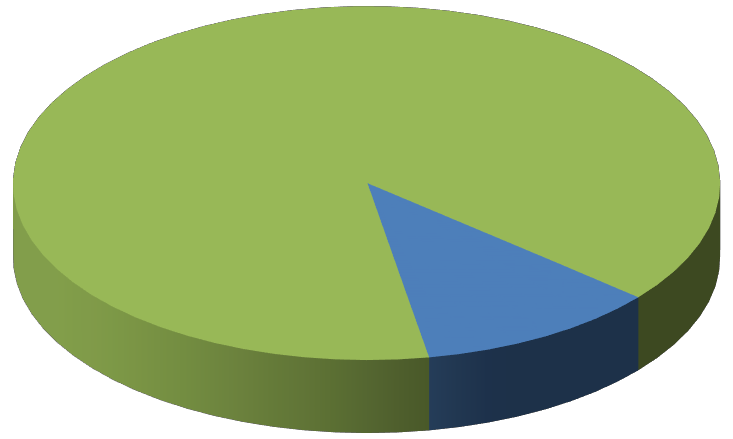 6 - 15 years572%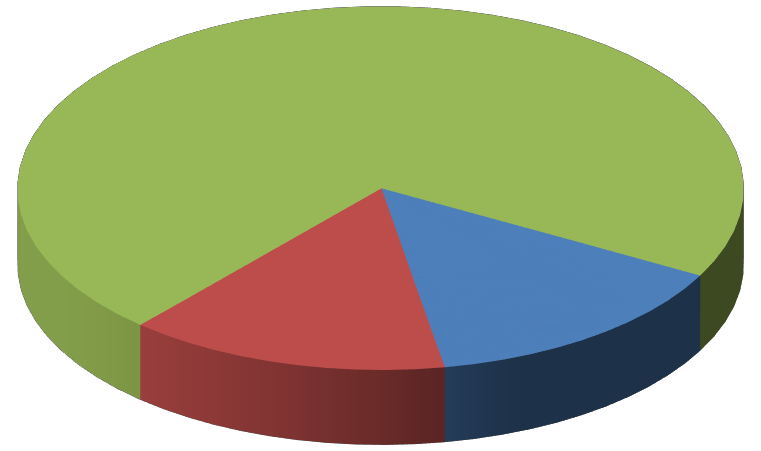 Female 111%0 - 5 years114%16 - 25 years114%Mexican / Hispanic / Latino(N=7)	Race (N=8)No3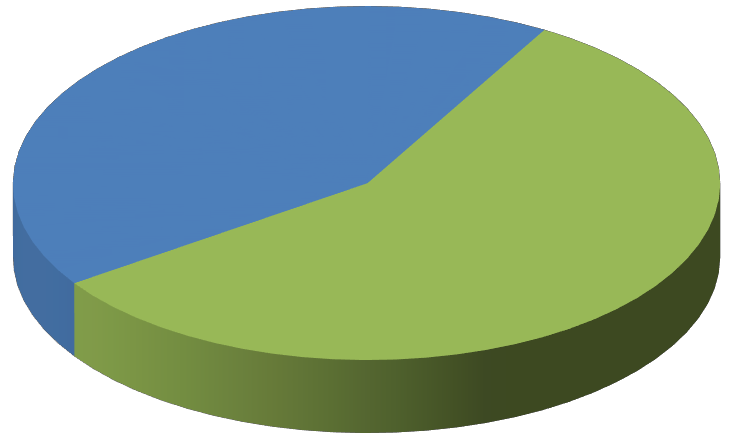 43%Hispanic 450%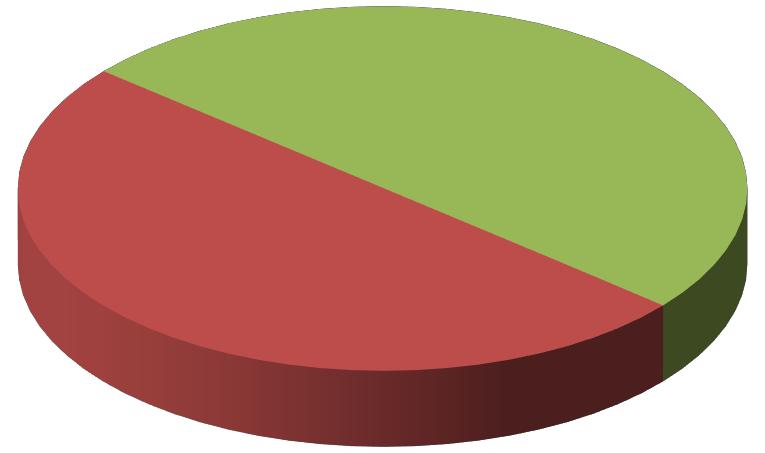 Yes 457%White/ Caucasian 450%Does your child have Medi-Cal (Medicaid) insurance? (N=8)Yes 8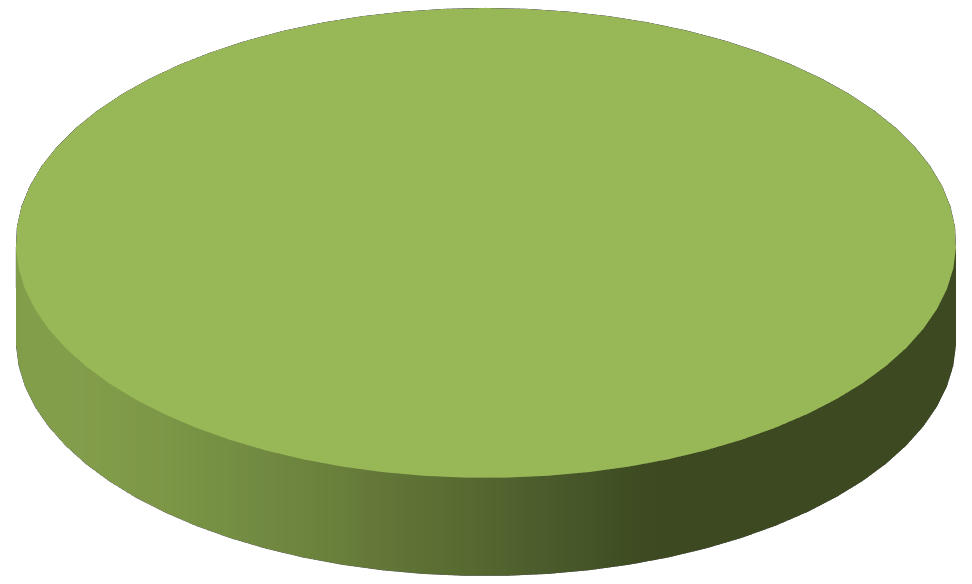 100%Were the services your child received provided in the language he/she preferred? (N=8)Was written information available to you in the language you prefer? (N=8)Yes8100%Yes 8100%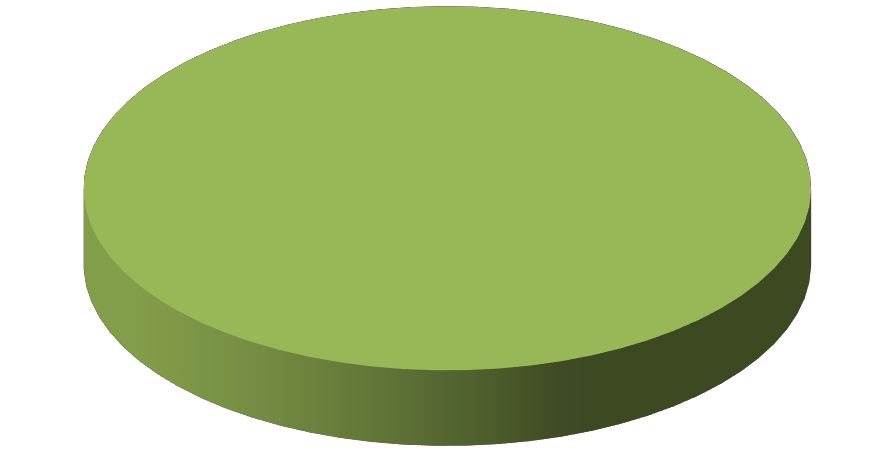 Please identify who helped you complete any part of this survey. (N=8 Respondents)(Respondents may choose multiple answers)